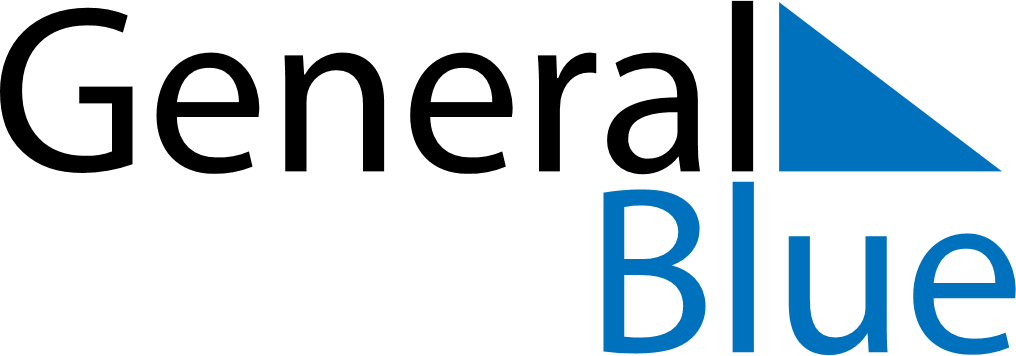 June 2024June 2024June 2024June 2024June 2024June 2024June 2024Tasiilaq, GreenlandTasiilaq, GreenlandTasiilaq, GreenlandTasiilaq, GreenlandTasiilaq, GreenlandTasiilaq, GreenlandTasiilaq, GreenlandSundayMondayMondayTuesdayWednesdayThursdayFridaySaturday1Sunrise: 2:52 AMSunset: 12:04 AMDaylight: 21 hours and 11 minutes.23345678Sunrise: 2:48 AMSunset: 12:08 AMDaylight: 21 hours and 19 minutes.Sunrise: 2:45 AMSunset: 12:12 AMDaylight: 21 hours and 27 minutes.Sunrise: 2:45 AMSunset: 12:12 AMDaylight: 21 hours and 27 minutes.Sunrise: 2:41 AMSunset: 12:16 AMDaylight: 21 hours and 34 minutes.Sunrise: 2:37 AMSunset: 12:20 AMDaylight: 21 hours and 42 minutes.Sunrise: 2:34 AMSunset: 12:24 AMDaylight: 21 hours and 50 minutes.Sunrise: 2:30 AMSunset: 12:28 AMDaylight: 21 hours and 57 minutes.Sunrise: 2:27 AMSunset: 12:32 AMDaylight: 22 hours and 5 minutes.910101112131415Sunrise: 2:23 AMSunset: 12:36 AMDaylight: 22 hours and 12 minutes.Sunrise: 2:20 AMSunset: 12:39 AMDaylight: 22 hours and 19 minutes.Sunrise: 2:20 AMSunset: 12:39 AMDaylight: 22 hours and 19 minutes.Sunrise: 2:16 AMSunset: 12:43 AMDaylight: 22 hours and 26 minutes.Sunrise: 2:13 AMSunset: 12:47 AMDaylight: 22 hours and 33 minutes.Sunrise: 2:10 AMSunset: 12:50 AMDaylight: 22 hours and 40 minutes.Sunrise: 2:07 AMSunset: 12:54 AMDaylight: 22 hours and 46 minutes.Sunrise: 2:04 AMSunset: 12:57 AMDaylight: 22 hours and 52 minutes.1617171819202122Sunrise: 2:02 AMSunset: 1:00 AMDaylight: 22 hours and 58 minutes.Sunrise: 1:59 AMSunset: 1:03 AMDaylight: 23 hours and 3 minutes.Sunrise: 1:59 AMSunset: 1:03 AMDaylight: 23 hours and 3 minutes.Sunrise: 1:57 AMSunset: 1:05 AMDaylight: 23 hours and 7 minutes.Sunrise: 1:56 AMSunset: 1:07 AMDaylight: 23 hours and 10 minutes.Sunrise: 1:55 AMSunset: 1:08 AMDaylight: 23 hours and 12 minutes.Sunrise: 1:55 AMSunset: 1:08 AMDaylight: 23 hours and 13 minutes.Sunrise: 1:56 AMSunset: 1:08 AMDaylight: 23 hours and 12 minutes.2324242526272829Sunrise: 1:57 AMSunset: 1:07 AMDaylight: 23 hours and 9 minutes.Sunrise: 1:59 AMSunset: 1:06 AMDaylight: 23 hours and 6 minutes.Sunrise: 1:59 AMSunset: 1:06 AMDaylight: 23 hours and 6 minutes.Sunrise: 2:02 AMSunset: 1:04 AMDaylight: 23 hours and 2 minutes.Sunrise: 2:04 AMSunset: 1:01 AMDaylight: 22 hours and 57 minutes.Sunrise: 2:07 AMSunset: 12:59 AMDaylight: 22 hours and 51 minutes.Sunrise: 2:11 AMSunset: 12:56 AMDaylight: 22 hours and 45 minutes.Sunrise: 2:14 AMSunset: 12:53 AMDaylight: 22 hours and 38 minutes.30Sunrise: 2:18 AMSunset: 12:50 AMDaylight: 22 hours and 31 minutes.